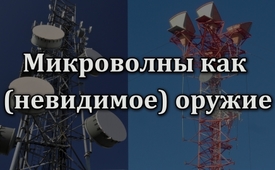 Микроволны как (невидимое) оружие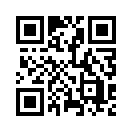 По словам доктора Троуэра, микроволны используются в биологических войнах.
С каким скрытым мотивом эта коварная технология «запущена» на ничего не подозревающее человечество?По словам доктора Троуэра, микроволны используются в биологических войнах. Две из частот новой мобильной радиотехнологии 5G убивают напрямую.  Определённые частоты разрушают функции кишечника, вызывают рак. Кроме того, уже в 70-х годах все настроения и эмоции людей можно было вызвать с помощью микроволн. 
Так, например, одна из частот 5G способна побудить людей покончить жизнь самоубийством, другая – может быть использована для контроля над толпой людей, например, заставляя их встать на колени. 
С каким скрытым мотивом эта коварная технология «запущена» на ничего не подозревающее человечество?от joe.Источники:https://www.kla.tv/14078
https://www.kla.tv/14079Может быть вас тоже интересует:#5G_Mobilnojeizlutschenie - 5G_Мобильное излучение - www.kla.tv/5G_MobilnojeizlutschenieKla.TV – Другие новости ... свободные – независимые – без цензуры ...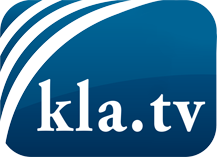 О чем СМИ не должны молчать ...Мало слышанное от народа, для народа...регулярные новости на www.kla.tv/ruОставайтесь с нами!Бесплатную рассылку новостей по электронной почте
Вы можете получить по ссылке www.kla.tv/abo-ruИнструкция по безопасности:Несогласные голоса, к сожалению, все снова подвергаются цензуре и подавлению. До тех пор, пока мы не будем сообщать в соответствии с интересами и идеологией системной прессы, мы всегда должны ожидать, что будут искать предлоги, чтобы заблокировать или навредить Kla.TV.Поэтому объединитесь сегодня в сеть независимо от интернета!
Нажмите здесь: www.kla.tv/vernetzung&lang=ruЛицензия:    Creative Commons License с указанием названия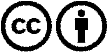 Распространение и переработка желательно с указанием названия! При этом материал не может быть представлен вне контекста. Учреждения, финансируемые за счет государственных средств, не могут пользоваться ими без консультации. Нарушения могут преследоваться по закону.